Gobierno Municipal El Salto 2018-2021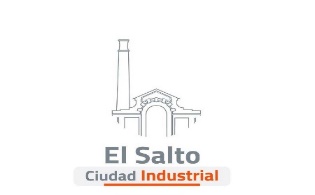 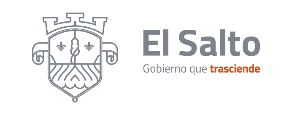 Resumen de informe mayo 2021JEFATURA DE CEMENTERIOS JEFATURA DE CEMENTERIOS JEFATURA DE CEMENTERIOS JEFATURA DE CEMENTERIOS ACTIVIDADESTOTALESPANTEÓN VIEJO 1Inhumaciones4PANTEÓN VIEJO 1Exhumaciones0PANTEÓN VIEJO 1Reinhumaciones0PANTEÓN VIEJO 1MantenimientoLimpieza General20PANTEÓN VIEJO 1MantenimientoLimpieza Andadores20PANTEÓN VIEJO 1Cartera Vencida2PANTEÓN NUEVO 2Inhumaciones2PANTEÓN NUEVO 2Exhumaciones0PANTEÓN NUEVO 2Reinhumaciones0PANTEÓN NUEVO 2MantenimientoLimpieza General20PANTEÓN NUEVO 2MantenimientoLimpieza Andadores20PANTEÓN NUEVO 2Cartera Vencida0PANTEÓN JARDIN 3Inhumaciones13PANTEÓN JARDIN 3Exhumaciones1PANTEÓN JARDIN 3Reinhumaciones0PANTEÓN JARDIN 3MantenimientoLimpieza General20PANTEÓN JARDIN 3MantenimientoLimpieza Andadores20PANTEÓN JARDIN 3Cartera Vencida0PANTEÓN SANTA ROSAInhumaciones19PANTEÓN SANTA ROSAExhumaciones8PANTEÓN SANTA ROSAReinhumaciones6PANTEÓN SANTA ROSAMantenimientoLimpieza General20PANTEÓN SANTA ROSAMantenimientoLimpieza Andadores20PANTEÓN SANTA ROSACartera Vencida0TABLA DE TOTALESTABLA DE TOTALESACTIVIDADESRESULTADOInhumaciones38Exhumaciones9Reinhumaciones6Limpieza general80Limpieza andadores80Cartera vencida 2